ANNEXE XI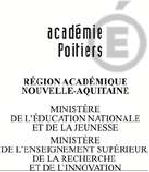 DEMANDE DE REVISION D’AFFECTATION DES TPD POUR L’ANNEE SCOLAIRE 2020-2021SUITE AU MOUVEMENT INTRA-ACADEMIQUE 2020Document à retourner au service DPE – Rectorat Cellule de gestion collective  p our le mardi 16 juin 2020 à 12 hpar voie postale ou par mail à l’adresse m vt2020@ac-poitiers.frCe formulaire est destiné aux enseignants ayant obtenu une mutation à titre définitif et souhaitant une autre affectation pour l’année scolaire 2020-2021.T oute demande qui parviendra après cette date ne sera pas prise en considération.Attention : Une demande de révision vous engage. Si elle vous est accordée, vous ne pourrez pas en demander l’annulation.Agrégé	 Certifié	 PEPS	 PLP		 CPE	 Psy-EN	 PEGC Grade :   Classe Normale     Hors Classe	 Classe ExceptionnelleDépartement :  16  17  79  86